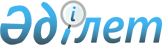 О внесении изменений в решение Мактааральского районного маслихата от 23 декабря 2016 года № 10-68-VІ "О районном бюджете на 2017-2019 годы"
					
			С истёкшим сроком
			
			
		
					Решение Мактааральского районного маслихата Южно-Казахстанской области от 12 декабря 2017 года № 20-154-VI. Зарегистрировано Департаментом юстиции Южно-Казахстанской области 13 декабря 2017 года № 4314. Срок действия решения - до 1 января 2018 года
      В соответствии с пунктом 5 статьи 109 Бюджетного Кодекса Республики Казахстан от 4 декабря 2008 года, подпунктом 1) пункта 1 статьи 6 Закона Республики Казахстан от 23 января 2001 года "О местном государственном управлении и самоуправлении в Республике Казахстан" и решением Южно-Казахстанского областного маслихата от 30 ноября 2017 года за № 17/205-VІ "О внесении изменений и дополнения в решение Южно-Казахстанского областного маслихата от 9 декабря 2016 года № 8/74-VІ "Об областном бюджете на 2017-2019 годы", зарегистрированного в Реестре государственной регистрации нормативных правовых актов за № 4287, Мактааральский районный маслихат РЕШИЛ:
      1. Внести в решение Мактааральского районного маслихата от 23 декабря 2016 года № 10-68-VІ "О районном бюджете на 2017-2019 годы" (зарегистрированного в Реестре государственной регистрации нормативных правовых актов за № 3938, опубликовано 27 января 2017 года в газете "Мақтаарал" и 26 января 2017 года в Эталонном контрольном банке нормативно правовых актов Республики Казахстан в электронном виде) следующие изменения:
      пункт 1 изложить в следующей редакции:
      "1. Утвердить районный бюджет Мактааральского района на 2017-2019 годы согласно приложениям 1, 2 и 3 соответственно, в том числе на 2017 год в следующих обьемах:
      1) доходы – 39 371 828 тысяч тенге, в том числе по:
      налоговым поступлениям – 2 232 413 тысяч тенге;
      неналоговым поступлениям – 43 860 тысяч тенге;
      поступлениям от продажи основного капитала – 36 216 тысяч тенге;
      поступлениям трансфертов – 37 059 339 тысяч тенге;
      2) затраты – 39 370 763 тысяч тенге;
      3) чистое бюджетное кредитование – 380 322 тысяч тенге, в том числе:
      бюджетные кредиты – 483 297 тысяч тенге;
      погашение бюджетных кредитов – 102 975 тысяч тенге;
      4) сальдо по операциям с финансовыми активами – 204 972 тысяч тенге, в том числе:
      приобретение финансовых активов – 204 972 тысяч тенге;
      поступление от продажи финансовых активов государства – 0;
      5) дефицит бюджета – - 584 229 тысяч тенге;
      6) финансирование дефицита бюджета – 584 229 тысяч тенге, в том числе:
      поступление займов – 483 297 тысяч тенге;
      погашение займов – 102 324 тысяч тенге;
      используемые остатки бюджетных средств – 203 256 тысяч тенге.".
      Приложения 1 и 2 к указанному решению изложить в новой редакции согласно приложениям 1 и 2 к настоящему решению.
      2. Государственному учреждению "Аппарат Мактааральского районного маслихата" в установленном законодательством Республики Казахстан порядке обеспечить:
      1) государственную регистрацию настоящего решения в территориальном органе юстиции;
      2) в течение десяти календарных дней со дня государственной регистрации настоящего решения маслихата направление его копии в бумажном и электронном виде на казахском и русском языках в Республиканское государственное предприятие на праве хозяйственного ведения "Республиканский центр правовой информации" для официального опубликования и включения в Эталонный контрольный банк нормативных правовых актов Республики Казахстан;
      3) в течение десяти календарных дней после государственной регистрации настоящего решения направление его копии на официальное опубликование в периодические печатные издания, распространяемых на территории Мактааральского района;
      4) размещение настоящего решения на интернет-ресурсе Мактааральского районного маслихата после его официального опубликования.
      3. Настоящее решение вводится в действие с 1 января 2017 года. Районный бюджет на 2017 год Районный бюджет на 2018 год
					© 2012. РГП на ПХВ «Институт законодательства и правовой информации Республики Казахстан» Министерства юстиции Республики Казахстан
				
      Председатель сессии

      районного маслихата:

Е. Жумадилов

      Секретарь районного

      маслихата:

М. Жайлымшиев
Приложение 1 к решению
Мактааральского районного
маслихата от 12 декабря
2017 года № 20-154-VIПриложение 1 к решению
Мактааральского районного
маслихата от 23 декабря
2016 года № 10-68-VI
Категория
Категория
Категория
Категория
Наименование
Сумма, тысяч тенге
Класс
Класс
Класс
Класс
Сумма, тысяч тенге
Подкласс
Подкласс
Подкласс
Сумма, тысяч тенге
1
1
1
1
2
3
1.Доходы
39 371 828
1
Налоговые поступления
2 232 413
01
Подоходный налог
892 085
2
Индивидуальный подоходный налог
892 085
03
Социальный налог
772 765
1
Социальный налог
772 765
04
Hалоги на собственность
451 917
1
Hалоги на имущество
173 553
3
Земельный налог
38 831
4
Hалог на транспортные средства
216 923
5
Единый земельный налог
22 610
05
Внутренние налоги на товары, работы и услуги
83 861
2
Акцизы
20 145
3
Поступления за использование природных и других ресурсов
9 835
4
Сборы за ведение предпринимательской и профессиональной деятельности
52 793
5
Налог на игорный бизнес
1 088
07
Прочие налоги
100
1
Прочие налоги
100
08
Обязательные платежи, взимаемые за совершение юридически значимых действий и (или) выдачу документов уполномоченными на то государственными органами или должностными лицами
31 685
1
Государственная пошлина
31 685
2
Неналоговые поступления
43 860
01
Доходы от государственной собственности
8 580
1
Поступления части чистого дохода государственных предприятий
2 860
5
Доходы от аренды имущества, находящегося в государственной собственности
5 616
7
Вознаграждения по кредитам, выданным из государственного бюджета
104
04
Штрафы, пени, санкции, взыскания, налагаемые государственными учреждениями, финансируемыми из государственного бюджета, а также содержащимися и финансируемыми из бюджета (сметы расходов) Национального Банка Республики Казахстан 
3 353
1
Штрафы, пени, санкции, взыскания, налагаемые государственными учреждениями, финансируемыми из государственного бюджета, а также содержащимися и финансируемыми из бюджета (сметы расходов) Национального Банка Республики Казахстан, за исключением поступлений от организаций нефтяного сектора 
3 353
06
Прочие неналоговые поступления
31 927
1
Прочие неналоговые поступления
31 927
3
Поступления от продажи основного капитала
36 216
01
Продажа государственного имущества, закрепленного за государственными учреждениями
9 216
1
Продажа государственного имущества, закрепленного за государственными учреждениями
9 216
03
Продажа земли и нематериальных активов
27 000
1
Продажа земли
27 000
4
Поступления трансфертов 
37 059 339
02
Трансферты из вышестоящих органов государственного управления
37 059 339
2
Трансферты из областного бюджета
37 059 339
Функциональная группа
Функциональная группа
Функциональная группа
Функциональная группа
Функциональная группа
Сумма, тысяч тенге
Функциональная подгруппа Наименование
Функциональная подгруппа Наименование
Функциональная подгруппа Наименование
Функциональная подгруппа Наименование
Сумма, тысяч тенге
Администратор бюджетных программ
Администратор бюджетных программ
Администратор бюджетных программ
Сумма, тысяч тенге
Программа
Программа
Сумма, тысяч тенге
1
1
1
1
2
3
2.Затраты
39 370 763
01
Государственные услуги общего характера
1 056 322
1
Представительные, исполнительные и другие органы, выполняющие общие функции государственного управления
923 106
112
Аппарат маслихата района (города областного значения)
19 269
001
Услуги по обеспечению деятельности маслихата района (города областного значения)
18 559
003
Капитальные расходы государственного органа 
710
122
Аппарат акима района (города областного значения)
237 048
001
Услуги по обеспечению деятельности акима района (города областного значения)
155 716
003
Капитальные расходы государственного органа
81 332
123
Аппарат акима района в городе, города районного значения, поселка, села, сельского округа
666 789
001
Услуги по обеспечению деятельности акима района в городе, города районного значения, поселка, села, сельского округа
594 685
022
Капитальные расходы государственного органа
72 104
2
Финансовая деятельность
0
459
Отдел экономики и финансов района (города областного значения)
0
003
Проведение оценки имущества в целях налогообложения
0
9
Прочие государственные услуги общего характера
133 216
458
Отдел жилищно-коммунального хозяйства, пассажирского транспорта и автомобильных дорог района (города областного значения)
75 315
001
Услуги по реализации государственной политики на местном уровне в области жилищно-коммунального хозяйства, пассажирского транспорта и автомобильных дорог
74 625
013
Капитальные расходы государственного органа
690
459
Отдел экономики и финансов района (города областного значения)
47 544
001
Услуги по реализации государственной политики в области формирования и развития экономической политики, государственного планирования, исполнения бюджета и управления коммунальной собственностью района (города областного значения)
46 539
015
Капитальные расходы государственного органа
1 005
466
Отдел архитектуры, градостроительства и строительства района (города областного значения)
10 357
040
Развитие объектов государственных органов
10 357
02
Оборона
28 019
1
Военные нужды
28 019
122
Аппарат акима района (города областного значения)
28 019
005
Мероприятия в рамках исполнения всеобщей воинской обязанности
28 019
03
Общественный порядок, безопасность, правовая, судебная, уголовно-исполнительная деятельность
23 050
9
Прочие услуги в области общественного порядка и безопасности
23 050
458
Отдел жилищно-коммунального хозяйства, пассажирского транспорта и автомобильных дорог района (города областного значения)
23 050
021
Обеспечение безопасности дорожного движения в населенных пунктах
23 050
04
Образование
26 960 801
1
Дошкольное воспитание и обучение
4 866 237
123
Аппарат акима района в городе, города районного значения, поселка, села, сельского округа
4 533 586
041
Реализация государственного образовательного заказа в дошкольных организациях образования
4 533 586
464
Отдел образования района (города областного значения)
332 651
009
Обеспечение деятельности организаций дошкольного воспитания и обучения
42 895
040
Реализация государственного образовательного заказа в дошкольных организациях образования
289 756
466
Отдел архитектуры, градостроительства и строительства района (города областного значения)
0
037
Строительство и реконструкция объектов дошкольного воспитания и обучения
0
2
Начальное, основное среднее и общее среднее образование
20 910 303
123
Аппарат акима района в городе, города районного значения, поселка, села, сельского округа
2 700
005
Организация бесплатного подвоза учащихся до школы и обратно в сельской местности
2 700
464
Отдел образования района (города областного значения)
17 314 320
003
Общеобразовательное обучение
17 176 700
006
Дополнительное образование для детей
137 620
466
Отдел архитектуры, градостроительства и строительства района (города областного значения)
3 593 283
021
Строительство и реконструкция объектов начального, основного среднего и общего среднего образования
3 593 283
4
Техническое и профессиональное, послесреднее образование
51 415
464
Отдел образования района (города областного значения)
51 415
018
Организация профессионального обучения
51 415
9
Прочие услуги в области образования
1 132 846
464
Отдел образования района (города областного значения)
1 132 846
001
Услуги по реализации государственной политики на местном уровне в области образования 
33 343
005
Приобретение и доставка учебников, учебно-методических комплексов для государственных учреждений образования района (города областного значения)
468 023
012
Капитальные расходы государственного органа
110
015
Ежемесячные выплаты денежных средств опекунам (попечителям) на содержание ребенка-сироты (детей-сирот), и ребенка (детей), оставшегося без попечения родителей
47 526
022
Выплата единовременных денежных средств казахстанским гражданам, усыновившим (удочерившим) ребенка (детей)-сироту и ребенка (детей), оставшегося без попечения родителей 
0
067
Капитальные расходы подведомственных государственных учреждений и организаций
583 844
06
Социальная помощь и социальное обеспечение
3 945 823
1
Социальное обеспечение
2 545 440
451
Отдел занятости и социальных программ района (города областного значения)
2 539 186
016
Государственные пособия на детей до 18 лет
1 013 700
025
Внедрение обусловленной денежной помощи по проекту "Өрлеу"
1 525 486
464
Отдел образования района (города областного значения)
6 254
030
Содержание ребенка (детей), переданного патронатным воспитателям
6 254
2
Социальная помощь
1 287 494
451
Отдел занятости и социальных программ района (города областного значения)
1 287 494
002
Программа занятости
641 293
004
Оказание социальной помощи на приобретение топлива специалистам здравоохранения, образования, социального обеспечения, культуры, спорта и ветеринарии в сельской местности в соответствии с законодательством Республики Казахстан
13 945
006
Оказание жилищной помощи
0
007
Социальная помощь отдельным категориям нуждающихся граждан по решениям местных представительных органов
72 688
010
Материальное обеспечение детей-инвалидов, воспитывающихся и обучающихся на дому
6 637
014
Оказание социальной помощи нуждающимся гражданам на дому
201 459
015
Территориальные центры социального обслуживания пенсионеров и инвалидов
23 014
017
Обеспечение нуждающихся инвалидов обязательными гигиеническими средствами и предоставление услуг специалистами жестового языка, индивидуальными помощниками в соответствии с индивидуальной программой реабилитации инвалида
260 703
023
Обеспечение деятельности центров занятости населения
67 755
9
Прочие услуги в области социальной помощи и социального обеспечения
112 889
451
Отдел занятости и социальных программ района (города областного значения)
112 889
001
Услуги по реализации государственной политики на местном уровне в области обеспечения занятости и реализации социальных программ для населения
78 571
011
Оплата услуг по зачислению, выплате и доставке пособий и других социальных выплат
5 390
021
Капитальные расходы государственного органа
10 356
067
Капитальные расходы подведомственных государственных учреждений и организаций
18 572
07
Жилищно-коммунальное хозяйство
1 702 583
1
Жилищное хозяйство
100 288
458
Отдел жилищно-коммунального хозяйства, пассажирского транспорта и автомобильных дорог района (города областного значения)
19 521
002
Изъятие, в том числе путем выкупа земельных участков для государственных надобностей и связанное с этим отчуждение недвижимого имущества
6 000
003
Организация сохранения государственного жилищного фонда
0
033
Проектирование, развитие и (или) обустройство инженерно-коммуникационной инфраструктуры
13 521
041
Ремонт и благоустройство объектов городов и сельских населенных пунктов в рамках Программы развития продуктивной занятости и массового предпринимательства
0
049
Проведение энергетического аудита многоквартирных жилых домов 
0
463
Отдел земельных отношений района (города областного значения)
340
016
Изъятие земельных участков для государственных нужд
340
464
Отдел образования района (города областного значения)
0
026
Ремонт объектов городов и сельских населенных пунктов в рамках Программы развития продуктивной занятости и массового предпринимательства
0
466
Отдел архитектуры, градостроительства и строительства района (города областного значения)
80 427
003
Проектирование и (или) строительство, реконструкция жилья коммунального жилищного фонда
80 424
004
Проектирование, развитие и (или) обустройство инженерно-коммуникационной инфраструктуры
3
2
Коммунальное хозяйство
945 527
458
Отдел жилищно-коммунального хозяйства, пассажирского транспорта и автомобильных дорог района (города областного значения)
945 527
012
Функционирование системы водоснабжения и водоотведения
342 092
026
Организация эксплуатации тепловых сетей, находящихся в коммунальной собственности районов (городов областного значения)
98 704
028
Развитие коммунального хозяйства
311 919
029
Развитие системы водоснабжения и водоотведения 
111 361
048
Развитие благоустройства городов и населенных пунктов
0
058
Развитие системы водоснабжения и водоотведения в сельских населенных пунктах
81 451
466
Отдел архитектуры, градостроительства и строительства района (города областного значения)
0
007
Развитие благоустройства городов и населенных пунктов
0
3
Благоустройство населенных пунктов
656 768
458
Отдел жилищно-коммунального хозяйства, пассажирского транспорта и автомобильных дорог района (города областного значения)
656 768
015
Освещение улиц в населенных пунктах
96 198
016
Обеспечение санитарии населенных пунктов
50 002
017
Содержание мест захоронений и захоронение безродных
614
018
Благоустройство и озеленение населенных пунктов
509 954
08
Культура, спорт, туризм и информационное пространство
718 446
1
Деятельность в области культуры
154 511
478
Отдел внутренней политики, культуры и развития языков района (города областного значения)
154 511
009
Поддержка культурно-досуговой работы
154 511
2
Спорт
359 719
465
Отдел физической культуры и спорта района (города областного значения)
345 625
001
Услуги по реализации государственной политики на местном уровне в сфере физической культуры и спорта
13 497
004
Капитальные расходы государственного органа
110
005
Развитие массового спорта и национальных видов спорта
322 166
006
Проведение спортивных соревнований на районном (города областного значения) уровне
2 200
007
Подготовка и участие членов сборных команд района (города областного значения) по различным видам спорта на областных спортивных соревнованиях
7 450
032
Капитальные расходы подведомственных государственных учреждений и организаций
202
466
Отдел архитектуры, градостроительства и строительства района (города областного значения)
14 094
008
Развитие объектов спорта
14 094
3
Информационное пространство
126 928
478
Отдел внутренней политики, культуры и развития языков района (города областного значения)
126 928
005
Услуги по проведению государственной информационной политики 
17 825
007
Функционирование районных (городских) библиотек
96 688
008
Развитие государственного языка и других языков народа Казахстана
12 415
9
Прочие услуги по организации культуры, спорта, туризма и информационного пространства
77 288
478
Отдел внутренней политики, культуры и развития языков района (города областного значения)
77 288
001
Услуги по реализации государственной политики на местном уровне в области информации, укрепления государственности и формирования социального оптимизма граждан, развития языков и культуры
41 435
003
Капитальные расходы государственного органа 
110
004
Реализация мероприятий в сфере молодежной политики
22 897
032
Капитальные расходы подведомственных государственных учреждений и организаций
12 846
09
Топливно-энергетический комплекс и недропользование
2 184 174
9
Прочие услуги в области топливно-энергетического комплекса и недропользования
2 184 174
458
Отдел жилищно-коммунального хозяйства, пассажирского транспорта и автомобильных дорог района (города областного значения)
2 184 174
036
Развитие газотранспортной системы
2 184 174
10
Сельское, водное, лесное, рыбное хозяйство, особо охраняемые природные территории, охрана окружающей среды и животного мира, земельные отношения
453 141
1
Сельское хозяйство
300 839
462
Отдел сельского хозяйства района (города областного значения)
120 705
001
Услуги по реализации государственной политики на местном уровне в сфере сельского хозяйства
119 865
006
Капитальные расходы государственного органа 
840
473
Отдел ветеринарии района (города областного значения)
180 134
001
Услуги по реализации государственной политики на местном уровне в сфере ветеринарии
25 899
003
Капитальные расходы государственного органа
1 079
007
Организация отлова и уничтожения бродячих собак и кошек
10 000
008
Возмещение владельцам стоимости изымаемых и уничтожаемых больных животных, продуктов и сырья животного происхождения
1 245
009
Проведение ветеринарных мероприятий по энзоотическим болезням животных
20 300
010
Проведение мероприятий по идентификации сельскохозяйственных животных
2 359
011
Проведение противоэпизоотических мероприятий
119 252
6
Земельные отношения
17 272
463
Отдел земельных отношений района (города областного значения)
17 272
001
Услуги по реализации государственной политики в области регулирования земельных отношений на территории района (города областного значения)
16 455
007
Капитальные расходы государственного органа
817
9
Прочие услуги в области сельского, водного, лесного, рыбного хозяйства, охраны окружающей среды и земельных отношений
135 030
459
Отдел экономики и финансов района (города областного значения)
135 030
099
Реализация мер по оказанию социальной поддержки специалистов
135 030
11
Промышленность, архитектурная, градостроительная и строительная деятельность
127 726
2
Архитектурная, градостроительная и строительная деятельность
127 726
466
Отдел архитектуры, градостроительства и строительства района (города областного значения)
127 726
001
Услуги по реализации государственной политики в области строительства, улучшения архитектурного облика городов, районов и населенных пунктов области и обеспечению рационального и эффективного градостроительного освоения территории района (города областного значения)
84 974
013
Разработка схем градостроительного развития территории района, генеральных планов городов районного (областного) значения, поселков и иных сельских населенных пунктов
38 407
015
Капитальные расходы государственного органа
4 345
12
Транспорт и коммуникации
1 057 468
1
Автомобильный транспорт
1 057 468
458
Отдел жилищно-коммунального хозяйства, пассажирского транспорта и автомобильных дорог района (города областного значения)
1 057 468
022
Развитие транспортной инфраструктуры
50 000
023
Обеспечение функционирования автомобильных дорог
503 421
045
Капитальный и средний ремонт автомобильных дорог районного значения и улиц населенных пунктов
499 047
051
Реализация приоритетных проектов транспортной инфраструктуры
5 000
13
Прочие
876 616
3
Поддержка предпринимательской деятельности и защита конкуренции
21 717
469
Отдел предпринимательства района (города областного значения)
21 717
001
Услуги по реализации государственной политики на местном уровне в области развития предпринимательства
21 237
003
Поддержка предпринимательской деятельности
0
004
Капитальные расходы государственного органа
480
9
Прочие
854 899
458
Отдел жилищно-коммунального хозяйства, пассажирского транспорта и автомобильных дорог района (города областного значения)
838 356
040
Реализация мер по содействию экономическому развитию регионов в рамках Программы развития регионов до 2020 года
838 356
459
Отдел экономики и финансов района (города областного значения)
16 543
012
Резерв местного исполнительного органа района (города областного значения) 
16 543
14
Обслуживание долга
111
1
Обслуживание долга
111
459
Отдел экономики и финансов района (города областного значения)
111
021
Обслуживание долга местных исполнительных органов по выплате вознаграждений и иных платежей по займам из областного бюджета
111
15
Трансферты
236 483
1
Трансферты
236 483
459
Отдел экономики и финансов района (города областного значения)
236 483
006
Возврат неиспользованных (недоиспользованных) целевых трансфертов
44 309
024
Целевые текущие трансферты в вышестоящие бюджеты в связи с передачей функций государственных органов из нижестоящего уровня государственного управления в вышестоящий
78 270
051
Трансферты органам местного самоуправления
113 718
054
Возврат сумм неиспользованных (недоиспользованных) целевых трансфертов, выделенных из республиканского бюджета за счет целевого трансферта из Национального фонда Республики Казахстан
186
3. Чистое бюджетное кредитование
380 322
Функциональная группа
Функциональная группа
Функциональная группа
Функциональная группа
Функциональная группа
Сумма, тысяч тенге
Функциональная подгруппа Наименование
Функциональная подгруппа Наименование
Функциональная подгруппа Наименование
Функциональная подгруппа Наименование
Сумма, тысяч тенге
Администратор бюджетных программ
Администратор бюджетных программ
Администратор бюджетных программ
Сумма, тысяч тенге
Программа
Программа
Сумма, тысяч тенге
1
1
1
1
2
3
Бюджетные кредиты
483 297
10
Сельское, водное, лесное, рыбное хозяйство, особо охраняемые природные территории, охрана окружающей среды и животного мира, земельные отношения
483 297
01
Сельское хозяйство
483 297
459
Отдел экономики и финансов района (города областного значения)
483 297
018
Бюджетные кредиты для реализации мер социальной поддержки специалистов
483 297
Категория
Категория
Категория
Категория
Наименование
Сумма, тысяч тенге
Класс
Класс
Класс
Класс
Сумма, тысяч тенге
Подкласс
Подкласс
Подкласс
Сумма, тысяч тенге
1
1
1
1
2
3
Погашение бюджетных кредитов
102 975
5
Погашение бюджетных кредитов
102 975
01
Погашение бюджетных кредитов
102 975
1
1
Погашение бюджетных кредитов, выданных из государственного бюджета
102 975
4. Сальдо по операциям с финансовыми активами
204 972
Функциональная группа
Функциональная группа
Функциональная группа
Функциональная группа
Функциональная группа
Сумма, тысяч тенге
Функциональная подгруппа Наименование
Функциональная подгруппа Наименование
Функциональная подгруппа Наименование
Функциональная подгруппа Наименование
Сумма, тысяч тенге
Администратор бюджетных программ
Администратор бюджетных программ
Администратор бюджетных программ
Сумма, тысяч тенге
Программа
Программа
Сумма, тысяч тенге
Приобретение финансовых активов
204 972
13
Прочие
204 972
9
Прочие
204 972
458
Отдел жилищно-коммунального хозяйства, пассажирского транспорта и автомобильных дорог района (города областного значения)
204 972
065
Формирование или увеличение уставного капитала юридических лиц
204 972
Категория
Категория
Категория
Категория
Наименование
Сумма, тысяч тенге
Класс
Класс
Класс
Класс
Сумма, тысяч тенге
Подкласс
Подкласс
Подкласс
Сумма, тысяч тенге
Поступления от продажи финансовых активов государства
0
06
Поступления от продажи финансовых активов государства
0
01
Поступления от продажи финансовых активов государства
0
1
1
Поступления от продажи финансовых активов внутри страны
0
5. Дефицит (профицит) бюджета
-584 229
6. Финансирование дефицита (использования профицита) бюджета
584 229
Категория
Категория
Категория
Категория
Наименование
Сумма, тысяч тенге
Класс
Класс
Класс
Класс
Сумма, тысяч тенге
Подкласс
Подкласс
Подкласс
Сумма, тысяч тенге
1
1
1
1
2
3
Поступление займов
483 297
7
Поступления займов
483 297
1
Внутренние государственные займы
483 297
2
2
Договоры займа
483 297
Функциональная группа
Функциональная группа
Функциональная группа
Функциональная группа
Функциональная группа
Сумма, тысяч тенге
Функциональная подгруппа Наименование
Функциональная подгруппа Наименование
Функциональная подгруппа Наименование
Функциональная подгруппа Наименование
Сумма, тысяч тенге
Администратор бюджетных программ
Администратор бюджетных программ
Администратор бюджетных программ
Сумма, тысяч тенге
Программа
Программа
Сумма, тысяч тенге
1
1
1
1
2
3
Погашение займов
102 324
16
Погашение займов
102 324
1
Погашение займов
102 324
459
Отдел экономики и финансов района (города областного значения)
102 324
005
Погашение долга местного исполнительного органа перед вышестоящим бюджетом
102 324
022
Возврат неиспользованных бюджетных кредитов, выданных из местного бюджета
0
Категория
Категория
Категория
Категория
Наименование
Сумма, тысяч тенге
Класс
Класс
Класс
Класс
Сумма, тысяч тенге
Подкласс
Подкласс
Подкласс
Сумма, тысяч тенге
1
1
1
1
2
3
Используемые остатки бюджетных средств
203 256
8
Используемые остатки бюджетных средств
203 256
01
Остатки бюджетных средств
203 256
1
1
Свободные остатки бюджетных средств
203 256Приложение 2 к решению
Мактааральского районного
маслихата от 12 декабря
2017 года № 20-154-VIПриложение 2 к решению
Мактааральского районного
маслихата от 23 декабря
2016 года № 10-68-VI
Категория
Категория
Категория
Категория
Наименование
Сумма, тысяч тенге
Класс
Класс
Класс
Класс
Сумма, тысяч тенге
Подкласс
Подкласс
Подкласс
Сумма, тысяч тенге
1
1
1
1
2
3
1. Доходы
36 256 298
1
Налоговые поступления
2 069 507
01
Подоходный налог
830 183
2
Индивидуальный подоходный налог
830 183
03
Социальный налог
690 172
1
Социальный налог
690 172
04
Hалоги на собственность
430 058
1
Hалоги на имущество
175 107
3
Земельный налог
45 962
4
Hалог на транспортные средства
182 566
5
Единый земельный налог
26 423
05
Внутренние налоги на товары, работы и услуги
76 135
2
Акцизы
16 936
3
Поступления за использование природных и других ресурсов
7 337
4
Сборы за ведение предпринимательской и профессиональной деятельности
50 936
5
Налог на игорный бизнес
926
07
Прочие налоги
156
1
Прочие налоги
156
08
Обязательные платежи, взимаемые за совершение юридически значимых действий и (или) выдачу документов уполномоченными на то государственными органами или должностными лицами
42 803
1
Государственная пошлина
42 803
2
Неналоговые поступления
39 877
01
Доходы от государственной собственности
6 009
1
Поступления части чистого дохода государственных предприятий
0
5
Доходы от аренды имущества, находящегося в государственной собственности
6 009
7
Вознаграждения по кредитам, выданным из государственного бюджета
0
04
Штрафы, пени, санкции, взыскания, налагаемые государственными учреждениями, финансируемыми из государственного бюджета, а также содержащимися и финансируемыми из бюджета (сметы расходов) Национального Банка Республики Казахстан 
0
1
Штрафы, пени, санкции, взыскания, налагаемые государственными учреждениями, финансируемыми из государственного бюджета, а также содержащимися и финансируемыми из бюджета (сметы расходов) Национального Банка Республики Казахстан, за исключением поступлений от организаций нефтяного сектора 
0
06
Прочие неналоговые поступления
33 868
1
Прочие неналоговые поступления
33 868
3
Поступления от продажи основного капитала
10 000
01
Продажа государственного имущества, закрепленного за государственными учреждениями
0
1
Продажа государственного имущества, закрепленного за государственными учреждениями
0
03
Продажа земли и нематериальных активов
10 000
1
Продажа земли
10 000
4
Поступления трансфертов 
34 136 914
02
Трансферты из вышестоящих органов государственного управления
34 136 914
2
Трансферты из областного бюджета
34 136 914
Функциональная группа
Функциональная группа
Функциональная группа
Функциональная группа
Функциональная группа
Сумма, тысяч тенге
Функциональная подгруппа Наименование
Функциональная подгруппа Наименование
Функциональная подгруппа Наименование
Функциональная подгруппа Наименование
Сумма, тысяч тенге
Администратор бюджетных программ
Администратор бюджетных программ
Администратор бюджетных программ
Сумма, тысяч тенге
Программа
Программа
Сумма, тысяч тенге
1
1
1
1
2
3
2. Затраты
36 256 298
01
Государственные услуги общего характера
876 100
1
Представительные, исполнительные и другие органы, выполняющие общие функции государственного управления
767 028
112
Аппарат маслихата района (города областного значения)
18 879
001
Услуги по обеспечению деятельности маслихата района (города областного значения)
18 879
122
Аппарат акима района (города областного значения)
140 224
001
Услуги по обеспечению деятельности акима района (города областного значения)
140 224
003
Капитальные расходы государственного органа
0
123
Аппарат акима района в городе, города районного значения, поселка, села, сельского округа
607 925
001
Услуги по обеспечению деятельности акима района в городе, города районного значения, поселка, села, сельского округа
605 827
022
Капитальные расходы государственного органа
2 098
2
Финансовая деятельность
3 000
459
Отдел экономики и финансов района (города областного значения)
3 000
003
Проведение оценки имущества в целях налогообложения
3 000
9
Прочие государственные услуги общего характера
106 072
458
Отдел жилищно-коммунального хозяйства, пассажирского транспорта и автомобильных дорог района (города областного значения)
60 034
001
Услуги по реализации государственной политики на местном уровне в области жилищно-коммунального хозяйства, пассажирского транспорта и автомобильных дорог
60 034
107
Проведение мероприятий за счет резерва местного исполнительного органа на неотложные затраты
0
108
Разработка или корректировка, а также проведение необходимых экспертиз технико-экономических обоснований бюджетных инвестиционных проектов и конкурсных документаций проектов государственно-частного партнерства, концессионных проектов, консультативное сопровождение проектов государственно-частного партнерства и концессионных проектов
0
459
Отдел экономики и финансов района (города областного значения)
46 038
001
Услуги по реализации государственной политики в области формирования и развития экономической политики, государственного планирования, исполнения бюджета и управления коммунальной собственностью района (города областного значения)
46 038
015
Капитальные расходы государственного органа
0
02
Оборона
27 346
1
Военные нужды
27 346
122
Аппарат акима района (города областного значения)
27 346
005
Мероприятия в рамках исполнения всеобщей воинской обязанности
27 346
03
Общественный порядок, безопасность, правовая, судебная, уголовно-исполнительная деятельность
14 300
9
Прочие услуги в области общественного порядка и безопасности
14 300
458
Отдел жилищно-коммунального хозяйства, пассажирского транспорта и автомобильных дорог района (города областного значения)
14 300
021
Обеспечение безопасности дорожного движения в населенных пунктах
14 300
04
Образование
27 458 631
1
Дошкольное воспитание и обучение
5 129 445
123
Аппарат акима района в городе, города районного значения, поселка, села, сельского округа
4 827 391
041
Реализация государственного образовательного заказа в дошкольных организациях образования
4 827 391
464
Отдел образования района (города областного значения)
302 054
009
Обеспечение деятельности организаций дошкольного воспитания и обучения
45 425
040
Реализация государственного образовательного заказа в дошкольных организациях образования
256 629
466
Отдел архитектуры, градостроительства и строительства района (города областного значения)
0
037
Строительство и реконструкция объектов дошкольного воспитания и обучения
0
2
Начальное, основное среднее и общее среднее образование
21 093 125
123
Аппарат акима района в городе, города районного значения, поселка, села, сельского округа
2 889
005
Организация бесплатного подвоза учащихся до школы и обратно в сельской местности
2 889
464
Отдел образования района (города областного значения)
18 182 636
003
Общеобразовательное обучение
18 043 927
006
Дополнительное образование для детей
138 709
466
Отдел архитектуры, градостроительства и строительства района (города областного значения)
2 907 600
021
Строительство и реконструкция объектов начального, основного среднего и общего среднего образования
2 907 600
4
Техническое и профессиональное, послесреднее образование
54 733
464
Отдел образования района (города областного значения)
54 733
018
Организация профессионального обучения
54 733
9
Прочие услуги в области образования
1 181 328
464
Отдел образования района (города областного значения)
1 181 328
001
Услуги по реализации государственной политики на местном уровне в области образования 
34 985
005
Приобретение и доставка учебников, учебно-методических комплексов для государственных учреждений образования района (города областного значения)
424 234
012
Капитальные расходы государственного органа
0
015
Ежемесячные выплаты денежных средств опекунам (попечителям) на содержание ребенка-сироты (детей-сирот), и ребенка (детей), оставшегося без попечения родителей
53 898
022
Выплата единовременных денежных средств казахстанским гражданам, усыновившим (удочерившим) ребенка (детей)-сироту и ребенка (детей), оставшегося без попечения родителей 
546
067
Капитальные расходы подведомственных государственных учреждений и организаций
667 665
06
Социальная помощь и социальное обеспечение
2 533 696
1
Социальное обеспечение
1 884 888
451
Отдел занятости и социальных программ района (города областного значения)
1 876 474
016
Государственные пособия на детей до 18 лет
935 734
025
Внедрение обусловленной денежной помощи по проекту "Өрлеу"
940 740
464
Отдел образования района (города областного значения)
8 414
030
Содержание ребенка (детей), переданного патронатным воспитателям
8 414
2
Социальная помощь
570 938
451
Отдел занятости и социальных программ района (города областного значения)
570 938
002
Программа занятости
20 496
004
Оказание социальной помощи на приобретение топлива специалистам здравоохранения, образования, социального обеспечения, культуры, спорта и ветеринарии в сельской местности в соответствии с законодательством Республики Казахстан
18 745
006
Оказание жилищной помощи
21 582
007
Социальная помощь отдельным категориям нуждающихся граждан по решениям местных представительных органов
58 434
010
Материальное обеспечение детей-инвалидов, воспитывающихся и обучающихся на дому
7 102
014
Оказание социальной помощи нуждающимся гражданам на дому
202 855
017
Обеспечение нуждающихся инвалидов обязательными гигиеническими средствами и предоставление услуг специалистами жестового языка, индивидуальными помощниками в соответствии с индивидуальной программой реабилитации инвалида
172 991
023
Обеспечение деятельности центров занятости населения
68 733
9
Прочие услуги в области социальной помощи и социального обеспечения
77 870
451
Отдел занятости и социальных программ района (города областного значения)
77 870
001
Услуги по реализации государственной политики на местном уровне в области обеспечения занятости и реализации социальных программ для населения
72 103
011
Оплата услуг по зачислению, выплате и доставке пособий и других социальных выплат
5 767
021
Капитальные расходы государственного органа
0
07
Жилищно-коммунальное хозяйство
1 875 082
1
Жилищное хозяйство
839 014
458
Отдел жилищно-коммунального хозяйства, пассажирского транспорта и автомобильных дорог района (города областного значения)
839 014
033
Проектирование, развитие и (или) обустройство инженерно-коммуникационной инфраструктуры
0
041
Ремонт и благоустройство объектов городов и сельских населенных пунктов в рамках Программы развития продуктивной занятости и массового предпринимательства
839 014
049
Проведение энергетического аудита многоквартирных жилых домов 
0
464
Отдел образования района (города областного значения)
0
026
Ремонт объектов городов и сельских населенных пунктов в рамках Программы развития продуктивной занятости и массового предпринимательства
0
2
Коммунальное хозяйство
722 523
458
Отдел жилищно-коммунального хозяйства, пассажирского транспорта и автомобильных дорог района (города областного значения)
722 523
012
Функционирование системы водоснабжения и водоотведения
64 200
028
Развитие коммунального хозяйства
147 323
029
Развитие системы водоснабжения и водоотведения 
0
048
Развитие благоустройства городов и населенных пунктов
0
058
Развитие системы водоснабжения и водоотведения в сельских населенных пунктах
511 000
3
Благоустройство населенных пунктов
313 545
458
Отдел жилищно-коммунального хозяйства, пассажирского транспорта и автомобильных дорог района (города областного значения)
313 545
015
Освещение улиц в населенных пунктах
55 605
016
Обеспечение санитарии населенных пунктов
32 387
017
Содержание мест захоронений и захоронение безродных
614
018
Благоустройство и озеленение населенных пунктов
224 939
08
Культура, спорт, туризм и информационное пространство
673 594
1
Деятельность в области культуры
155 035
478
Отдел внутренней политики, культуры и развития языков района (города областного значения)
155 035
009
Поддержка культурно-досуговой работы
155 035
2
Спорт
322 647
465
Отдел физической культуры и спорта района (города областного значения)
322 647
001
Услуги по реализации государственной политики на местном уровне в сфере физической культуры и спорта
12 706
004
Капитальные расходы государственного органа
0
005
Развитие массового спорта и национальных видов спорта
300 441
006
Проведение спортивных соревнований на районном (города областного значения) уровне
2 000
007
Подготовка и участие членов сборных команд района (города областного значения) по различным видам спорта на областных спортивных соревнованиях
7 500
032
Капитальные расходы подведомственных государственных учреждений и организаций
0
3
Информационное пространство
130 477
478
Отдел внутренней политики, культуры и развития языков района (города областного значения)
130 477
005
Услуги по проведению государственной информационной политики 
18 190
007
Функционирование районных (городских) библиотек
99 646
008
Развитие государственного языка и других языков народа Казахстана
12 641
9
Прочие услуги по организации культуры, спорта, туризма и информационного пространства
65 435
478
Отдел внутренней политики, культуры и развития языков района (города областного значения)
65 435
001
Услуги по реализации государственной политики на местном уровне в области информации, укрепления государственности и формирования социального оптимизма граждан, развития языков и культуры
44 815
003
Капитальные расходы государственного органа 
0
004
Реализация мероприятий в сфере молодежной политики
20 620
032
Капитальные расходы подведомственных государственных учреждений и организаций
0
09
Топливно-энергетический комплекс и недропользование
808 440
9
Прочие услуги в области топливно-энергетического комплекса и недропользования
808 440
458
Отдел жилищно-коммунального хозяйства, пассажирского транспорта и автомобильных дорог района (города областного значения)
808 440
036
Развитие газотранспортной системы
808 440
10
Сельское, водное, лесное, рыбное хозяйство, особо охраняемые природные территории, охрана окружающей среды и животного мира, земельные отношения
353 760
1
Сельское хозяйство
333 474
459
Отдел экономики и финансов района (города областного значения)
115 433
099
Реализация мер по оказанию социальной поддержки специалистов
115 433
462
Отдел сельского хозяйства района (города областного значения)
23 089
001
Услуги по реализации государственной политики на местном уровне в сфере сельского хозяйства
23 089
006
Капитальные расходы государственного органа 
0
473
Отдел ветеринарии района (города областного значения)
194 952
001
Услуги по реализации государственной политики на местном уровне в сфере ветеринарии
22 357
003
Капитальные расходы государственного органа
0
007
Организация отлова и уничтожения бродячих собак и кошек
8 560
008
Возмещение владельцам стоимости изымаемых и уничтожаемых больных животных, продуктов и сырья животного происхождения
8 318
009
Проведение ветеринарных мероприятий по энзоотическим болезням животных
21 724
010
Проведение мероприятий по идентификации сельскохозяйственных животных
3 600
011
Проведение противоэпизоотических мероприятий
130 393
6
Земельные отношения
20 286
463
Отдел земельных отношений района (города областного значения)
20 286
001
Услуги по реализации государственной политики в области регулирования земельных отношений на территории района (города областного значения)
20 286
11
Промышленность, архитектурная, градостроительная и строительная деятельность
257 987
2
Архитектурная, градостроительная и строительная деятельность
257 987
466
Отдел архитектуры, градостроительства и строительства района (города областного значения)
257 987
001
Услуги по реализации государственной политики в области строительства, улучшения архитектурного облика городов, районов и населенных пунктов области и обеспечению рационального и эффективного градостроительного освоения территории района (города областного значения)
40 545
013
Разработка схем градостроительного развития территории района, генеральных планов городов районного (областного) значения, поселков и иных сельских населенных пунктов
217 442
015
Капитальные расходы государственного органа
0
12
Транспорт и коммуникации
1 096 611
1
Автомобильный транспорт
1 096 611
458
Отдел жилищно-коммунального хозяйства, пассажирского транспорта и автомобильных дорог района (города областного значения)
1 096 611
022
Развитие транспортной инфраструктуры
185 888
023
Обеспечение функционирования автомобильных дорог
215 694
045
Капитальный и средний ремонт автомобильных дорог районного значения и улиц населенных пунктов
695 029
13
Прочие
60 450
3
Поддержка предпринимательской деятельности и защита конкуренции
20 450
469
Отдел предпринимательства района (города областного значения)
20 450
001
Услуги по реализации государственной политики на местном уровне в области развития предпринимательства
20 450
003
Поддержка предпринимательской деятельности
0
004
Капитальные расходы государственного органа
0
9
Прочие
40 000
458
Отдел жилищно-коммунального хозяйства, пассажирского транспорта и автомобильных дорог района (города областного значения)
0
040
Реализация мер по содействию экономическому развитию регионов в рамках Программы развития регионов до 2020 года
0
459
Отдел экономики и финансов района (города областного значения)
40 000
008
Разработка или корректировка, а также проведение необходимых экспертиз технико-экономических обоснований местных бюджетных инвестиционных проектов и конкурсных документаций проектов государственно-частного партнерства, концессионных проектов, консультативное сопровождение проектов государственно-частного партнерства и концессионных проектов
0
012
Резерв местного исполнительного органа района (города областного значения) 
40 000
14
Обслуживание долга
121
1
Обслуживание долга
121
459
Отдел экономики и финансов района (города областного значения)
121
021
Обслуживание долга местных исполнительных органов по выплате вознаграждений и иных платежей по займам из областного бюджета
121
15
Трансферты
220 180
1
Трансферты
220 180
459
Отдел экономики и финансов района (города областного значения)
220 180
006
Возврат неиспользованных (недоиспользованных) целевых трансфертов
0
051
Трансферты органам местного самоуправления
220 180
3. Чистое бюджетное кредитование
0
Функциональная группа
Функциональная группа
Функциональная группа
Функциональная группа
Функциональная группа
Сумма, тысяч тенге
Функциональная подгруппа Наименование
Функциональная подгруппа Наименование
Функциональная подгруппа Наименование
Функциональная подгруппа Наименование
Сумма, тысяч тенге
Администратор бюджетных программ
Администратор бюджетных программ
Администратор бюджетных программ
Сумма, тысяч тенге
Программа
Программа
Сумма, тысяч тенге
1
1
1
1
2
3
Бюджетные кредиты
0
10
Сельское, водное, лесное, рыбное хозяйство, особо охраняемые природные территории, охрана окружающей среды и животного мира, земельные отношения
0
01
Сельское хозяйство
0
459
Отдел экономики и финансов района (города областного значения)
0
018
Бюджетные кредиты для реализации мер социальной поддержки специалистов
0
Категория
Категория
Категория
Категория
Наименование
Сумма, тысяч тенге
Класс
Класс
Класс
Класс
Сумма, тысяч тенге
Подкласс
Подкласс
Подкласс
Сумма, тысяч тенге
1
1
1
1
2
3
Погашение бюджетных кредитов
0
5
Погашение бюджетных кредитов
0
01
Погашение бюджетных кредитов
0
1
1
Погашение бюджетных кредитов, выданных из государственного бюджета
0
4. Сальдо по операциям с финансовыми активами
0
Приобретение финансовых активов
0
Поступления от продажи финансовых активов государства
0
5. Дефицит (профицит) бюджета
0
6. Финансирование дефицита (использования профицита) бюджета
0
Категория
Категория
Категория
Категория
Наименование
Сумма, тысяч тенге
Класс
Класс
Класс
Класс
Сумма, тысяч тенге
Подкласс
Подкласс
Подкласс
Сумма, тысяч тенге
1
1
1
1
2
3
Поступление займов
0
7
Поступления займов
0
1
Внутренние государственные займы
0
2
2
Договоры займа
0
Функциональная группа
Функциональная группа
Функциональная группа
Функциональная группа
Функциональная группа
Сумма, тысяч тенге
Функциональная подгруппа Наименование
Функциональная подгруппа Наименование
Функциональная подгруппа Наименование
Функциональная подгруппа Наименование
Сумма, тысяч тенге
Администратор бюджетных программ
Администратор бюджетных программ
Администратор бюджетных программ
Сумма, тысяч тенге
Программа
Программа
Сумма, тысяч тенге
1
1
1
1
2
3
Погашение займов
0
16
Погашение займов
0
1
Погашение займов
0
459
Отдел экономики и финансов района (города областного значения)
0
005
Погашение долга местного исполнительного органа перед вышестоящим бюджетом
0
022
Возврат неиспользованных бюджетных кредитов, выданных из местного бюджета
0
Категория
Категория
Категория
Категория
Наименование
Сумма, тысяч тенге
Класс
Класс
Класс
Класс
Сумма, тысяч тенге
Подкласс
Подкласс
Подкласс
Сумма, тысяч тенге
1
1
1
1
2
3
Используемые остатки бюджетных средств
0
8
Используемые остатки бюджетных средств
0
01
Остатки бюджетных средств
0
1
1
Свободные остатки бюджетных средств
0